	Ginebra, 25 de noviembre de 2015Muy Señora mía/Muy Señor mío:1	Como complemento de la Circular 169, de fecha 9 de septiembre de 2015, en la que se le informaba de la próxima celebración del Taller sobre Servicios Financieros Digitales e Inclusión Financiera en la Sede de la UIT, en Ginebra, el 14 de diciembre de 2015, sírvase tomar nota de que este Taller irá seguido de la cuarta reunión del Grupo Temático sobre Servicios Financieros Digitales (FG DFS), que se celebrará del 15 al 16 de diciembre de 2015 y no del 15 al 17 de diciembre de 2015 como se indicaba en la Circular antes mencionada.2	Le ruego que nos disculpe por este error y lamento los inconvenientes que esto haya podido causarle.Lo saluda atentamente,Chaesub Lee
Director de la Oficina de Normalización
de las Telecomunicaciones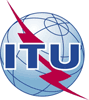 Unión Internacional de TelecomunicacionesOficina de Normalización de las TelecomunicacionesUnión Internacional de TelecomunicacionesOficina de Normalización de las Telecomunicaciones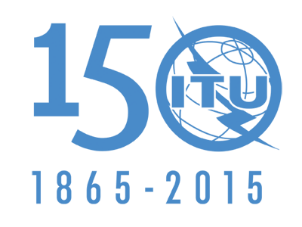 Ref.:Contacto:Tel.:
Fax:Corrigéndum 1 a la
Circular TSB 169TSB Workshops/VMVijay Mauree+41 22 730 5591
+41 22 730 5853-	A las Administraciones de los Estados Miembros de la Unión;-	A los Miembros del Sector UIT-T;-	A los Asociados del UIT-T;-	A las Instituciones Académicas de la UITCorreo-e:tsbworkshops@itu.intCopia:-	A los Presidentes y a los Vicepresidentes de las Comisiones de Estudio del UIT-T;-	Al Director de la Oficina de Desarrollo de las Telecomunicaciones;-	Al Director de la Oficina de Radiocomunicaciones;-	A los Directores de las Oficinas Regionales de la UITAsunto:Taller sobre Servicios Financieros Digitales e Inclusión Financiera 
Ginebra (Suiza), 14 de diciembre de 2015